JCP&L Storm UpdateJersey Central Power & Light reminds customers to take precautions when using generators during power outages.  Emergency power generators offer an option for customers needing or wanting uninterrupted service.  However, to ensure the safety of the home’s occupants as well as that of utility company employees who may be working on power lines in the area, the proper generator should be selected and installed by a qualified electrician.  When operating a generator, the power coming from the home should always be disconnected.  Otherwise, power from the generator could be sent back into the utility lines, creating a hazardous situation for utility workers.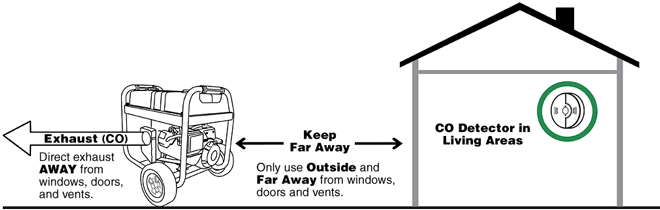 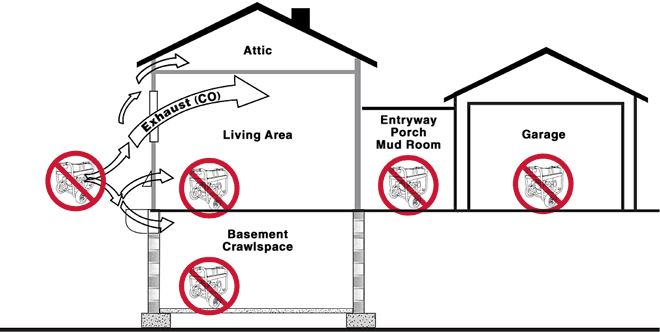 